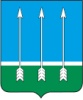 Администрациязакрытого административно-территориального образования Озерный Тверской областиП О С Т А Н О В Л Е Н И Е16.08.2021                                 ЗАТО Озерный		                              № 281Об установлении норм расходов на бесплатное двухразовое горячее питание обучающимся с ограниченными возможностями здоровья в муниципальных общеобразовательных учреждениях ЗАТО ОзерныйВ соответствии с частью 7 статьей 79 Федерального закона от 29 декабря 2012 года № 273-ФЗ «Об образовании в Российской Федерации», в соответствие с постановлением администрации ЗАТО Озерный от 16.08.2021 № 280 «Об утверждении Порядка предоставления бесплатного двухразового горячего питания обучающимся с ограниченными возможностями здоровья в муниципальных общеобразовательных учреждениях ЗАТО Озерный Тверской области», в целях рационального и эффективного использования средств бюджета ЗАТО Озерный на предоставление двухразового горячего питания обучающимся с ограниченными возможностями здоровья в муниципальных общеобразовательных учреждениях ЗАТО ОзерныйПОСТАНОВЛЯЮ:Установить на период с 01.09.2021 года по 31.12.2021 следующие нормы расходов на двухразовое горячее питание обучающимся с ограниченными возможностями здоровья в муниципальных общеобразовательных учреждениях ЗАТО Озерный:1.1. стоимость завтрака в день - 50 рублей 00 копеек;1.2. стоимость обеда в день - 55 рублей 00 копеек;1.3. стоимость продуктового набора в день - 105 рублей 00 копеек.Утвердить нормы расходов к использованию с 01.09.2021 года.Утвердить состав продуктового набора (приложение).Постановление опубликовать в газете «Дни Озерного» и разместить на официальном сайте ЗАТО Озерный в сети Интернет.Контроль за исполнением настоящего постановления возложить 
на руководителя отдела образования администрации ЗАТО Озерный 
И.А. Гаранину. Настоящее постановление вступает в силу с 01.09.2021 года.Глава ЗАТО Озерный							 Н.А. ЯковлеваСостав продуктового набора1. Консервы мясные или рыбные в потребительской упаковке промышленного изготовления.2. Крупа в ассортименте в потребительской упаковке.3. Макароны в потребительской упаковке.4. Молоко 1 л в потребительской упаковке промышленного изготовления.5. Сок (в ассортименте) 1 л в потребительской упаковке промышленного изготовления.6. Чай черный (25 пакетиков) в потребительской упаковке промышленного изготовления.7. Сгущенное молоко в потребительской упаковке промышленного изготовления.8. Кондитерские мучные изделия (печенье, вафли, пряники) в потребительской упаковке промышленного изготовления.Приложение к постановлению администрации ЗАТО Озерный от 16.08.2021 № 281